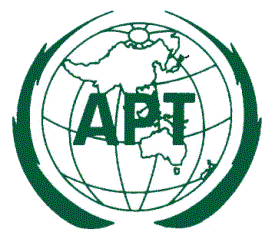 Ref: AWG/2013/Q-WPT11 April 2013Dear Sir/ Madam,Subject: Questionnaire on Wireless Power Transmission (WPT)Asia-Pacific Telecommunity (APT) organized the 14th APT Wireless Group Meeting (AWG-14) from 18 to 21 March 2013 in Bangkok, Thailand. 	During the AWG-14, the AWG Task Group on Wireless Power Transmission (TG-WPT) reviewed the responses from four Member Administrations on the survey Questionnaire on Wireless Power Transmission which was circulated after the AWG-13 meeting. Considering Wireless Power Transmission is a new technology and not many countries in Asia Pacific region are familiar with WPT, AWG-14 agreed to re-circulate the attached Questionnaire to APT Member Administrations.	Your Administration is kindly requested to complete and return the attached Questionnaire to APT Secretariat (aptawg@apt.int) not later than 15 July 2013.  								Yours sincerely,							  	 (original signed)     								Toshiyuki Yamada								Secretary GeneralAttachment: Questionnaire on Wireless Power TransmissionTO:  	Member Administrations